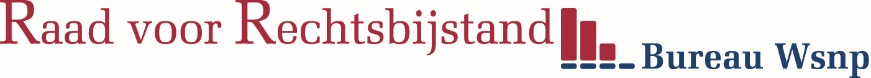 Verzoek toestemming onderhandse verkoop1.	Beschrijving van het te verkopen object(Wanneer is het aangekocht, voor welke prijs, wat is de boekwaarde enz.)3.	Welke verkoopinspanningen zijn verricht?(Wie zijn benaderd, hoe is geadverteerd)4.	Hoeveel gegadigden hebben zich gemeld?(Aangeven welke telefonische, schriftelijke contacten zijn geweest en wie het object daadwerkelijk heeft bekeken)5.	Welke biedingen zijn gedaan?6.	Waarom heeft verder onderhandelen geen zin?(Zijn alle gegadigden uitgenodigd om te bieden, heeft verder onderhandelen geen zin?)7.	Waarom heeft verder zoeken naar gegadigden geen zin?8.	Hoe is de betaling geregeld?10.	Hoe staat de schuldenaar tegenover het (hoogste) bod?(Indien niet benaderd, waarom niet? Indien afwijzend, aangeven waarom, is hij uitgenodigd om kopers te zoeken enz.)Bewindvoerder	:Naam schuldena(a)r(en) 	:Rekestnummer	:Naam rechter-commissaris	:Rechtbank	:2. Zijn er taxatierapporten bekend?9. Is er een koopovereenkomst opgesteld?Datum:Datum:Handtekening Wsnp-bewindvoerderHandtekening Wsnp-bewindvoerderHandtekening rechter-commissarisHandtekening rechter-commissaris